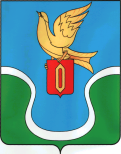 Городская Дума муниципального образования «Городское поселение «Город Ермолино»Боровского района Калужской областиРЕШЕНИЕ" 09 " сентября 2022 года			                                 				 № 39О внесении изменений  в Положение о системе оплаты труда работников, замещающих муниципальные должности муниципальной службы, обеспечивающих работников и младшего обслуживающего персонала администрации муниципального образования «Городское поселение «Город Ермолино», утвержденное  Решением Городской Думы муниципального образования «Городское поселение «Город Ермолино» от 06.12.2017 № 77В соответствии с Трудовым кодексом Российской Федерации, Федеральным законом от 06.10.2003 № 131-ФЗ «Об общих принципах организации местного самоуправления в Российской Федерации», Бюджетным кодексом Российской Федерации, Законом Калужской области от 27.12.2006 № 276-ОЗ «О Реестре муниципальных должностей и муниципальных должностей муниципальной службы и отдельных вопросах регулирования оплаты труда лиц, замещающих муниципальные должности в Калужской области», Законом Калужской области от 29.06.2012 № 309-ОЗ «Об установлении системы оплаты труда работников органов государственной власти Калужской области, иных государственных органов Калужской области, замещающих должности, не являющиеся должностями государственной гражданской службы Калужской области, и работников, осуществляющих профессиональную деятельность по должностям служащих и по профессиям рабочих», руководствуясь Уставом муниципального образования «Городское поселение «Город Ермолино», Решение Городской Думы муниципального образования «Городское поселение «Город Ермолино» от 21.12.2021 № 100 «О бюджете муниципального образования «Городское поселение «Город Ермолино» на 2022 год и на плановый период 2023 и 2024 годов», Городская Дума муниципального образования «Городское поселение «Город Ермолино»РЕШИЛА:1. Внести в Положение о системе оплаты труда работников, замещающих муниципальные должности муниципальной службы, обеспечивающих работников и младшего обслуживающего персонала администрации муниципального образования «Городское поселение «Город Ермолино», утвержденное Решением Городской Думы муниципального образования «Городское поселение «Город Ермолино» от 06.12.2017 № 77 (далее – Положение) изменения, изложив:приложение 2 к Положению в новой редакции согласно приложению 1 к настоящему Решению;приложение 5 к Положению в новой редакции согласно приложению 2 к настоящему Решению;приложение 6 к Положению в новой редакции согласно приложению 3 к настоящему Решению.2. Настоящее Решение вступает в силу с 1 октября 2022 года и подлежит опубликованию в газете «Уголок России», размещению на официальном сайте администрации муниципального образования «Городское поселение «Город Ермолино» в сети Интернет admermolino.ru.Глава муниципального образования«Городское поселение «Город Ермолино» 			     Самокрутова Е.А.Приложение 1к Решению Городской Думы  муниципального образования «Городское поселение «Город Ермолино»от 09.09.2022 № 39Приложение 2к Положению о системе оплаты труда работников, замещающих муниципальные должности муниципальной службы, обеспечивающих работников и младшего обслуживающего персонала администрации муниципального образования «Городское поселение «Город Ермолино»Размеры должностных окладов муниципальных служащих, замещающих муниципальные должности муниципальной службы администрации муниципального образования «Городское поселение «Город Ермолино»Приложение 2к Решению Городской Думы  муниципального образования «Городское поселение «Город Ермолино»от 09.09.2022 № 39Приложение 5к Положению о системе оплаты труда работников, замещающих муниципальные должности муниципальной службы, обеспечивающих работников и младшего обслуживающего персонала администрации муниципального образования «Городское поселение «Город Ермолино»Размерыокладов работников по техническому обеспечениюадминистрации муниципального образования «Городское поселение «Город Ермолино»Приложение 3к Решению Городской Думы  муниципального образования «Городское поселение «Город Ермолино»от 09.09.2022 № 39Приложение 6к Положению о системе оплаты труда работников, замещающих муниципальные должности муниципальной службы, обеспечивающих работников и младшего обслуживающего персонала администрации муниципального образования «Городское поселение «Город Ермолино»Размерыокладов младшего обслуживающего персоналаадминистрации муниципального образования «Городское поселение «Город Ермолино»Наименование должностиРазмер должностного оклада, руб.Глава местной администрации17812Заместитель Главы местной администрации - начальник отдела14259Главный специалист9372Ведущий специалист8443Главный специалист 1 разряда8298Ведущий специалист 1 разряда7849Специалист 1 разряда7502Специалист 2 разряда7199Специалист6916Наименование должностиРазмеры окладов, руб.Ведущий эксперт7913Эксперт7632Старший инспектор-делопроизводитель, старший инспектор6508Стенографистка 1 категории, инспектор-делопроизводитель, инспектор, корректор6057Заведующий хозяйством, архивариус, стенографистка II категории, секретарь-стенографистка, машинистка I категории5922Секретарь-машинистка, машинистка II категории, экспедитор5763N п/пПрофессиональная квалификационная группа/квалификационный уровень Размеры окладов, руб.1Должности, отнесенные к профессионально-квалификационной группе (далее - ПКГ) "Общеотраслевые должности служащих первого уровня"1 квалификационный уровень57632 квалификационный уровень59222Должности, отнесенные к ПКГ "Общеотраслевые должности служащих второго уровня"1 квалификационный уровень60572 квалификационный уровень65053 квалификационный уровень70674 квалификационный уровень76325 квалификационный уровень79133Должности, отнесенные к ПКГ "Общеотраслевые должности служащих третьего уровня"1 квалификационный уровень76322 квалификационный уровень79133 квалификационный уровень84814 квалификационный уровень90485 квалификационный уровень95324Должности, отнесенные к ПКГ "Общеотраслевые должности служащих четвертого уровня"1 квалификационный уровень97932 квалификационный уровень104473 квалификационный уровень117515Должности, отнесенные к ПКГ "Общеотраслевые профессии рабочих первого уровня"1 квалификационный уровень56552 квалификационный уровень58116Должности, отнесенные к ПКГ "Общеотраслевые профессии рабочих второго уровня"1 квалификационный уровень59432 квалификационный уровень65053 квалификационный уровень70704 квалификационный уровень 7444